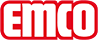 emco Bauemco aanloopprofiel A12typeA12Uitvoeringen: alleen in de breedte, aan twee zijden in de breedte of volledig omlopend gemonteerd.materiaaldikte ca. (mm)1,5Normmatte H x B x T in mmnicht verfügbarcontactemco Benelux B.V. · Divisie Bouwtechniek · Postbus 66, NL-5320 AB Hedel · Baronieweg 12b, NL-5321 JW Hedel · Tel. (+31) 073 599 8310 · België / Luxemburg: Tel. (+32) 056 224 978 · bouwtechniek@benelux.emco.de